IGRE ZA KRAJŠANJE ČASA1. TOVORNJAK JE POLN … Družina sedi v krogu. Eden izmed njih ima žogico in začne igro s povedjo: »PRIPELJAL JE TOVORNJAK, POLN M…« Žogo vrže nekomu, ta jo ujame in dopolni poved z: »MAMA, MUCA, MLAKA, MEDVED …« Isti član družine nadaljuje igro s povedjo: »PRIPELJAL JE TOVORNJAK, POLN B…«. Žogo vrže naslednjemu, ki mora povedati čim več besed na črko B. 2. TRGOVINA S ČRKAMI Eden od staršev imenuje črko, na katero se začenjajo stvari, ki jih otrok lahko kupi v trgovini, npr. MLEKO, MASLO, MESO, MARMELADO …3. VERIGA BESED Eden od članov družine pove neko besedo. Naslednji pove besedo, ki se začne na končni glas prejšnje besede: VRT  TORTA  AVTOBUS  SONCE … Različica: Izbrani besedi dodajamo druge, da dobimo smiselno poved: JABOLKO – JABOLKO JE – JABOLKO JE RDEČE – JABOLKO JE RDEČE IN – JABOLKO JE RDEČE IN MOJE.4. UGANI PREDMET (OSEBO, ŽIVAL) Člani družine sedejo v krog. Eden izmed članov pripoveduje o sebi kot o predmetu, osebi ali živali. Ostali člani družine poskušajo uganiti, za kateri predmet, osebo ali žival gre. Kdor ugane, nadaljuje igro. Različica: Zamišljeno besedo lahko tudi narišemo ali pokažemo (brez besed), ostali pa skušajo uganiti, za katero besedo gre.5. IŠČEM PREDMET NA DOLOČEN GLASDružinska člana (vsaj dva) tekmujeta, kdo bo našel več predmetov na določen glas (npr.: predmeti na glas A – avto, ananas ...). Lahko iščemo predmete na vse glasove v abecedi. Zraven lahko zapisujemo črke in utrjujemo abecedo.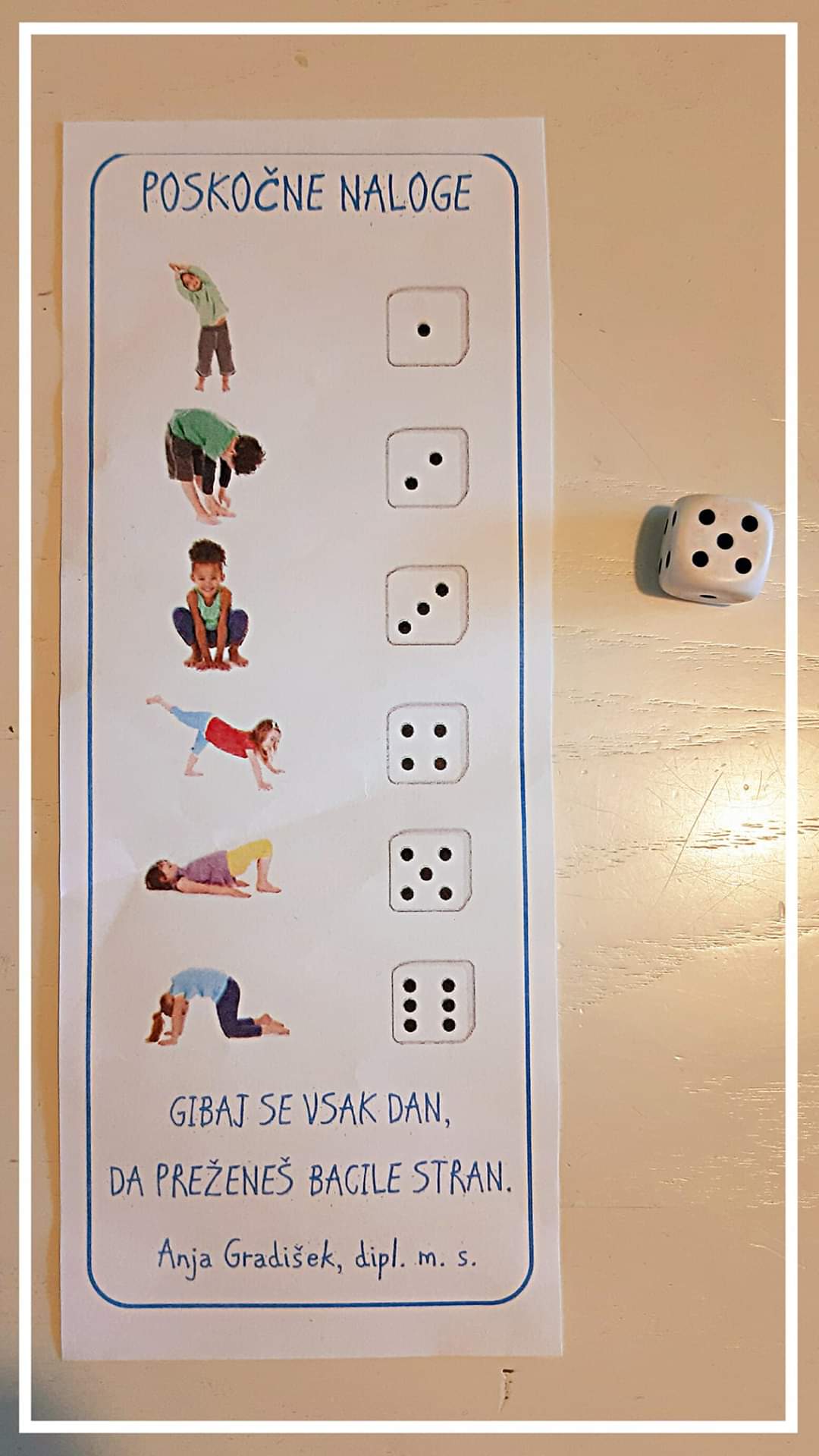 